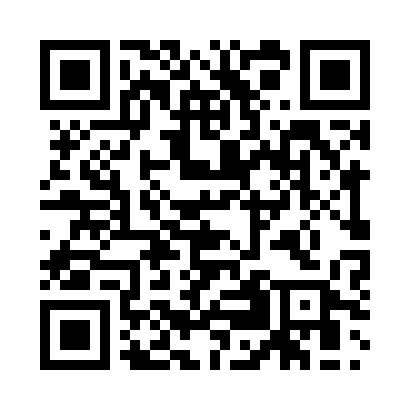 Prayer times for Bauscheid, GermanyWed 1 May 2024 - Fri 31 May 2024High Latitude Method: Angle Based RulePrayer Calculation Method: Muslim World LeagueAsar Calculation Method: ShafiPrayer times provided by https://www.salahtimes.comDateDayFajrSunriseDhuhrAsrMaghribIsha1Wed3:406:041:275:298:5111:042Thu3:376:021:275:308:5211:073Fri3:336:001:275:308:5411:104Sat3:305:581:265:318:5611:135Sun3:275:571:265:318:5711:166Mon3:235:551:265:328:5911:197Tue3:205:531:265:339:0011:228Wed3:165:521:265:339:0211:259Thu3:135:501:265:349:0311:2810Fri3:115:481:265:349:0511:3111Sat3:115:471:265:359:0611:3412Sun3:105:451:265:369:0811:3413Mon3:095:441:265:369:0911:3514Tue3:095:421:265:379:1111:3615Wed3:085:411:265:379:1211:3616Thu3:085:401:265:389:1311:3717Fri3:075:381:265:389:1511:3718Sat3:075:371:265:399:1611:3819Sun3:065:361:265:399:1811:3920Mon3:065:341:265:409:1911:3921Tue3:055:331:265:409:2011:4022Wed3:055:321:265:419:2211:4123Thu3:045:311:275:429:2311:4124Fri3:045:301:275:429:2411:4225Sat3:045:291:275:439:2511:4226Sun3:035:281:275:439:2711:4327Mon3:035:271:275:449:2811:4428Tue3:035:261:275:449:2911:4429Wed3:025:251:275:449:3011:4530Thu3:025:241:275:459:3111:4531Fri3:025:231:285:459:3211:46